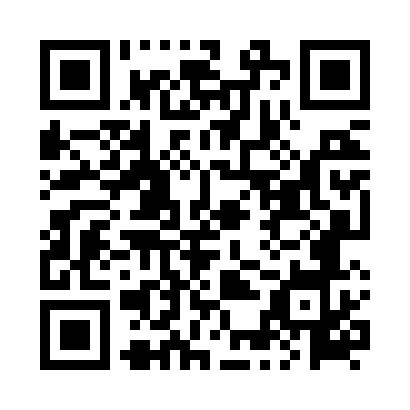 Prayer times for Biedrzychowa, PolandWed 1 May 2024 - Fri 31 May 2024High Latitude Method: Angle Based RulePrayer Calculation Method: Muslim World LeagueAsar Calculation Method: HanafiPrayer times provided by https://www.salahtimes.comDateDayFajrSunriseDhuhrAsrMaghribIsha1Wed2:575:2712:536:008:1910:382Thu2:545:2512:536:018:2110:413Fri2:505:2312:526:028:2310:444Sat2:465:2112:526:038:2410:475Sun2:435:2012:526:048:2610:516Mon2:395:1812:526:058:2710:547Tue2:385:1612:526:068:2910:578Wed2:375:1412:526:078:3110:599Thu2:375:1312:526:088:3211:0010Fri2:365:1112:526:098:3411:0011Sat2:355:0912:526:098:3511:0112Sun2:355:0812:526:108:3711:0213Mon2:345:0612:526:118:3811:0214Tue2:335:0512:526:128:4011:0315Wed2:335:0312:526:138:4111:0416Thu2:325:0212:526:148:4311:0417Fri2:325:0012:526:158:4411:0518Sat2:314:5912:526:168:4611:0619Sun2:314:5812:526:178:4711:0620Mon2:304:5612:526:178:4911:0721Tue2:304:5512:526:188:5011:0722Wed2:294:5412:526:198:5111:0823Thu2:294:5312:526:208:5311:0924Fri2:284:5212:536:218:5411:0925Sat2:284:5012:536:218:5511:1026Sun2:284:4912:536:228:5711:1127Mon2:274:4812:536:238:5811:1128Tue2:274:4712:536:248:5911:1229Wed2:274:4612:536:249:0011:1230Thu2:264:4612:536:259:0111:1331Fri2:264:4512:536:269:0311:13